АДМИНИСТРАЦИЯ ГОРОДА ИРКУТСКАКОМИТЕТ ПО БЮДЖЕТНОЙ ПОЛИТИКЕ И КУЛЬТУРЕ   г. ИРКУТСКАДЕПАРТАМЕНТ ОБРАЗОВАНИЯ ГОРОДА ИРКУТСКАМУНИЦИПАЛЬНОЕ  БЮДЖЕТНОЕ ДОШКОЛЬНОЕОБРАЗОВАТЕЛЬНОЕ УЧРЕЖДЕНИЕГОРОДА ИРКУТСКА ДЕТСКИЙ САД № 124(МБДОУ г. Иркутска детский сад №124)ЛЕРМОНТОВА, 297, ИРКУТСК 664033 ТЕЛЕФОН 42-01-660ГРН 1083812006442, ИНН 3812107916, КПП 381201001ПУБЛИЧНЫЙ ДОКЛАДСовета учрежденияМуниципального бюджетного дошкольного образовательного учреждения города                         Иркутска детского сада №124« Итоги работы 2014 – 2015 учебного года»                                                         СОГЛАСОВАН Педагогический совет от 30.05.2015, протокол № 4                                                                        УТВРЖДАЮ:Заведующий МБДОУ  г. Иркутска детского сада № 124__________________Г. В. Назаревская Приказ №  15/3  от 30.05.2015Иркутск 2015                        Содержание1. Общая информация об образовательном учреждении...........................................................42. Образовательная политика ДОО…………………………………………………………….42.1 Миссия ДОО…………………………………………………………………………………42.2 Цель и задачи ДОО………………………………………………………………………….42.3 Перспектива образовательной деятельности………………………………………………43.Организационно - правовое обеспечение……………………………………………………53.1 Лицензия……………………………………………………………………………………..53.2 Трудовой договор, Правила внутреннего трудового распорядка ДОО………………….54. Управление ДОО……………………………………………………………………………...54.1 Управление образовательным учреждением………………………………………………54.2 Социальное партнерство…………………………………………………………………....64.3 Программа развития …………………………………………………………………...……65. Спектр реализуемых программ и услуг……………………………………………………...75.1 Реализуемые учебные программы общего образования…………………………………..75.2 Система дополнительного образования……………………………………………………85.3 Специфика учебного плана …………………………………………………………………85.4 Психолого- педагогическое сопровождение………………………………………...……..95.5 Экспериментальная деятельность ………………………………………………………….95.6 Инклюзивное образование………………………………………………………………….96. Контингент воспитанников…………………………………………………………………106.1 Численность воспитанников………………………………………………………………106.2 Социальный состав семей воспитанников……………………………………………….106.3 Группы здоровья……………………………………………………………………………116.4 Показатели развития детей………………………………………………………………...126.5 Деятельность по охране и укреплению здоровья детей………………………………….137. Кадры………………………………………………………………………………………....147.1 Численность персонала………………………………………………………………….…147.2 Квалификационные категории педагогов…………..…………………………………….157.3 Показатели соответствия кадровых условий ОП ДОО…………………………………..168. Ресурсное обеспечение образовательного процесса………………………………………178.1 Техническое состояние учреждения……………………………………………………....178.2 Условия обучения…………………………………………………………………………..188.3 Материально-техническая база ДОО……………………………………………………..199. Результаты образовательной деятельности ДОО………………………………………….229.1 Достижения учреждения………………………………………………………………..….229.2 Результаты работы педагогов…………………………………………………………...…249.3 Участие воспитанников ДОО в конкурсах, смотрах, фестивалях………………………289.4 Обеспечение безопасности всех участников образовательного процесса………..…….3210. Удовлетворенность родителей качеством образовательных услуг………………….….3311. Доступность и открытость деятельности ДОО…………….…………………………..…3412. Система управления качеством образования……………………………………………..3413. Финансово- экономическая деятельность ……………………………………………..…4014. Перспективы работы ДОО на 2015 -2016 учебный год………………………………….40Общая информация об образовательном учреждении2. Образовательная политика ДОО2.1.  Миссия образовательного учреждения –  сохранение уникальности и самоценности дошкольного детства, как важного этапа в развитии личности детей дошкольного возраста.2.2 Цель: осуществление образовательной деятельности по основной общеобразовательной программе.Задачи: Предоставить общедоступное и бесплатное дошкольное образование;Предоставить бесплатное дополнительное образование по дополнительным общеразвивающим программам;Осуществить присмотр и уход за детьми за счет платы, взимаемой с родителей (законных представителей), утвержденной на основании муниципального правового акта.Перспектива образовательной деятельности- увеличение доли педагогических работников, обеспечивающих распространение современных моделей доступного и качественного образования (90 %);- увеличение доли воспитанников, получающих образовательные услуги с учетом их возможностей и потребностей (100 %);- увеличение доли воспитанников, принявших участие в, смотрах, соревнования (70 %);- оптимизация здоровья воспитанников как основного показателя качества образования (понижение уровня заболеваемости и пропусков по болезни на одного ребенка до 3 дней в год);- расширение спектра дополнительных образовательных услуг (повышение охвата обучающихся групповой, индивидуальной, массовой работы с детьми);- организация социальной защиты детей.3.Организационно - правовое обеспечение3.1 Лицензия № 6030 от 13 февраля 2013 серия 38Л01 №0000715 Выдана бессрочно Службой по контролю и надзору в сфере образования Иркутской области.3.2 Правила внутреннего трудового распорядка МБДОУ г. Иркутска детского сада № 124. Внесены изменения от 01. 04. 2015 № 12/9 Раздел 4 Изменен правовой статус педагогических работников. Раздел 12 Изменены особенности дополнительного профессионального обучения, переподготовки и повышения квалификации.Трудовой договор с педагогическими работникамиРаздел 3.3 Права и социальные гарантии педагогическим работникам4. Управление ДОО4.1 Управление Учреждением осуществляется в соответствии с законодательством Российской Федерации, муниципальными правовыми актами города Иркутска, настоящим Уставом и строится на основе сочетания принципов единоначалия и коллегиальности. Организационная структура, занимающаяся внутренней оценкой, экспертизой качества образования и интерпретацией полученных результатов, включает в себя: администрацию, методическая служба в ДОУ, педагогический совет, временные консилиумы (педагогический консилиум, творческие группы и т.д.).Администрация:- формирует блок локальных актов, регулирующих функционирование ВСОКО в ДОУ и приложений к ним, утверждает приказом заведующей и контролирует их выполнение;- разрабатывает мероприятия и готовит предложения, направленные на совершенствование системы оценки качества образования в ДОУ, участвует в этих мероприятиях;- обеспечивает на основе образовательной программы проведение в ДОУ контрольно-оценочных процедур, мониторинговых, социологических и статистических исследований по вопросам качества образования;- организует систему оценки качества образования, осуществляет сбор, обработку, хранение и предоставление информации о состоянии и динамике развития; анализирует результаты оценки качества образования на уровне ДОУ;- организует изучение информационных запросов основных пользователей системы оценки качества образования;- обеспечивает условия для подготовки работников ДОУ по осуществлению контрольно-оценочных процедур;- обеспечивает предоставление информации о качестве образования на муниципальный и региональный уровни системы оценки качества образования;- формирует информационно-аналитические материалы по результатам оценки качества образования (анализ работы ДОУ за учебный год, публичный доклад и т.д.);- принимает управленческие решения по развитию качества образования на основе анализа результатов, полученных в процессе реализации ВСОКО.Методическая служба:- участвуют в разработке методики оценки качества образования; - участвуют в разработке системы показателей, характеризующих состояние и динамику развития ДОУ;- участвуют в разработке критериев оценки результативности профессиональной деятельности педагогов;- содействуют проведению подготовки работников ДОУ по осуществлению контрольно-оценочных процедур;- проводят экспертизу организации, содержания и результатов образования и формируют предложения по их совершенствованию;- готовят предложения для администрации по выработке управленческих решений по результатам оценки качества образования на уровне ДОУ.Педагогический совет:- содействует определению стратегических направлений развития системы образования в ДОУ;- принимает участие в формировании информационных запросов основных пользователей системы оценки качества образования в ДОУ;- принимает участие в обсуждении системы показателей, характеризующих состояние и динамику развития системы дошкольного образования;- принимает участие в экспертизе качества образовательных результатов, условий организации образовательного процесса в ДОУ;- принимает участие в оценке качества и результативности труда работников ДОУ;- содействует организации работы по повышению квалификации педагогических работников, развитию их творческих инициатив;- принимает участие в обсуждении системы показателей, характеризующих состояние и динамику развития системы образования в ДОУ.4.2.  Социальное партнерствоС целью укрепления и совершенствования взаимосвязей с социумом, установления творческих контактов,  повышающих эффективность деятельности организации по применению ФГОС ДО заключены договора:- МБОУ ДО «Детская школа искусств № 5» (Договор о сотрудничестве от 01.09.2014 с ежегодным продлением по соглашению сторон)- МБОУ СОШ № 19 (Договор о совместной работе от 01.09.2012г. продлевается ежегодно)- ГАУК Иркутский областной театр имени А. Вампилова (Договор о творческом сотрудничестве от 09.01.2012 г. продлевается  ежегодно)- ГБПОУ  Иркутской области «Иркутский региональный колледж педагогического образования»  (Договор № 3 от 30.09.2015г.)- Экскурсионное агентство «Нерпёнок» договор от 10.01.2015 на экскурсионное обслуживание детей дошкольного возраста- ОГБУЗ «ИГДП №6»- МАУК «Комбинат питания»- ДОУ является филиалом Родительского университета, проводит работу по плану, предложенному автором, Удовой Ольгой Владимировной, к.пс.н., доцентом кафедры психологии и педагогики дошкольного образования ФГОУ ВПО «ИГУ», председателем Восточно-Сибирского отделения международного общественного движения «Родительская забота».4.3. Программа развитияПрограмма развития МБДОУ г. Иркутска детского сада № 124 «Оптимизация управления качеством образовательного процесса как важное условие нового качества образования в соответствии с требованиями ФГОС ДО».Сроки реализации:  2015 – 2019 годЦель: Обеспечить качественную реализацию образовательной программы дошкольного образования ориентированную на полноценное развитие личности детей.Задачи:- Организовать переход на личностно – ориентированную модель взаимодействия взрослых и детей в педагогическом процессе.- Сформировать необходимые компетенции педагогов необходимые для реализации личностно- ориентированной модели взаимодействия взрослых и детей.- Организовать развивающую предметно-пространственную среду при реализации личностно-ориентированной модели взаимодействия взрослых и детей.  (таблица 1)Ожидаемые результаты5. Спектр реализуемых образовательных программ и услуг5.1. Реализуемые учебные программы общего образования Муниципальное бюджетное дошкольное образовательное учреждение города Иркутска детский сад № 124 оказывает услугу: получение общедоступного и бесплатного дошкольного образования, а также осуществление присмотра и ухода за детьми.В организации осуществляется реализация образовательной программы дошкольного образования в 12 группах общеразвивающей направленности  с охватом 380 детей.  Группы функционируют в режиме полного дня (12-часового пребывания) и кратковременного пребывания (5- часового пребывания). Образовательная программа дошкольного образования реализуется как самостоятельно, так и посредством сетевой  формы реализации по направлению художественно-эстетического развития, на основании  программы взаимодействия с МОУ ДШИ №5 «Обеспечение доступности для детей дошкольного возраста слушания классической музыки в живом художественном исполнении».  Содержание образовательной программы дошкольного образования  основывается на психолого-педагогической поддержке позитивной социализации и индивидуализации, развития личности детей дошкольного возраста. В части, формируемой участниками образовательных отношений самостоятельно разработаны педагогическим коллективом авторские модульные программы: «Ребёнок и природа», «Пропаганда здорового образа жизни», «Неизведанное рядом». В нашей дошкольной организации имеется возможность,  предоставлять родителям (законным представителям) обеспечивающих получение дошкольного образования в форме семейного образования, а также родителям других дошкольных организаций, родителям воспитанников нашей организации методическую, психолого-педагогическую, диагностическую и консультативную помощь без взимания платы. На основании соглашения о сотрудничестве сторон с ФГБОУ ВПО «ИГУ», общественной организацией «ИОСЖ», ДО КСПК администрацией г. Иркутска на базе учреждения организована работа консультационного пункта  «Родительского университета».    Дошкольная организация   реализует инновационную деятельность с 2014 года, средствами программы развития «Оптимизация управления качеством образовательного процесса» на 2015- 2019 годы.  Цель программы развития- обеспечить качественную реализацию образовательной программы дошкольного образования ориентированную на полноценное развитие личности детей по направлениям: совершенствование реализации педагогического процесса, совершенствование способов взаимодействия взрослых и детей, формирование развивающей предметно-пространственной среды как условие социально- личностного развития детей.5.2. Система дополнительного образованияДополнительное образование детей в ДОУ направлено на формирование и развитие творческих способностей детей, удовлетворение их индивидуальных потребностей в интеллектуальном, нравственном и физическом совершенствовании, формирование культуры здорового и безопасного образа жизни, укрепление здоровья, а также на организацию их свободного времени. Дополнительное образование детей обеспечивает их адаптацию к жизни в обществе, профессиональную ориентацию, а также выявление и поддержку детей, проявивших выдающиеся способности. В рамках реализации задач дополнительного образования в ДОУ реализуется программа -  Авторская методическая разработка «Обучение детей 6 – 7 лет игре на шумовых музыкальных инструментах». На программу имеется Санэпид заключение, экспертное заключение о соответствии авторской программы. Охват детей дошкольного возраста дополнительным образованием составляет 52%  (дети с 3 до 7 лет). 5.3.  Специфика учебного плана В начале учебного года составляется электронная версия календарно – тематического планирования воспитательно - образовательного процесса на все возрастные группы. Планирование имеет блочную структуру с учетом регионального компонента, которая разрабатывается и утверждается  педагогическим коллективом. Тематические блоки разрабатываются с учетом праздников и сезонности.Годовой план ДОО соответствует структуре, отражает управлением качества методической деятельности. В плане отражены основные направления, данные направления связаны с  стратегическими задачами  и результатом развития.Основные направления и стратегические задачи методической деятельности ДОО (таблица 2)5.4. Психолого-педагогическое сопровождениеПсихолого-педагогическое сопровождение образовательной деятельности осуществляется педагогом-психологом в сотрудничестве с другими педагогами. Помощь к адаптации оказывается вновь принятых детей. Для вновь поступающих детей в детском саду организован сокращенный режим пребывания детей в период адаптации. Адаптация ребёнка к детскому саду начинается с 2-3 часового пребывания в группе в соответствии с графиком приема. Ведется документация, заполняются листы адаптации ребенка к детскому саду. Для каждого ребенка устанавливается индивидуальный режим посещения утром, вечером, во время дневной или вечерней прогулки, где дошкольнику доступны игры и совместное общение со сверстниками. По запросу родителей имеет место свободное посещение детского сада детьми по индивидуальному режиму (на основании заявлений родителей, договора с указанием времени пребывания ребенка в детском саду). Система психолого-педагогического сопровождения охватывает всех участников образовательного процесса в ДОУ, состоит из диагностического, коррекционно-развивающего, консультативного и профилактического блоков.Психолого – педагогическое сопровождение отражено в ОП ДО в процессе проектирования предусмотрена реализация системы психолого-педагогического сопровождения, разработанная Ковалевой.5.5 Экспериментальная деятельностьПриказ от 04.03.2015 г. № 214- 08-28 «О внесении изменений в приказ от 27. 02.2012 №214-08-292/12 «О создании муниципальных экспериментальных площадок на базе МБДОУ г. Иркутска. 5.6.  Инклюзивное образование Для получения  без дискриминации качественного образования детьми, имеющих специальные (особые)  индивидуальные образовательные потребности   социальной  адаптации   в нашей ДОО в группах общеразвивающей направленности организовано инклюзивное образование.  Созданы особые условия получения ими образования, с целью возможности освоения ОП ДО: -  психологической диагностики развития детей (выявление и изучение индивидуально   психологических особенностей)- социальной адаптации детей, оказания помощи на основе специальных образовательных маршрутов.   Для этих детей организована коррекционно-педагогическая поддержка (сопровождение). Коррекционная педагогическая поддержка внутри ДОО осуществляется педагогом-психологом  Дашиновой Октябриной Ильиничной, имеющей соответствующую квалификацию.Документация психолого-педагогического сопровождения:  Журнал учёта детей имеющих специальные образовательные потребности с указанием направления социальной адаптации, индивидуальные психологические карты особенностей развития детей, составлены по итогам психологической диагностики с целью определения направления социальной адаптации в индивидуальном образовательном маршруте, расписание индивидуальных  занятий, анализ динамики социальной адаптации детей имеющих специальные образовательные потребности.6. Контингент воспитанников6.1.  Численность воспитанниковВ организации осуществляется реализация образовательной программы дошкольного образования в 12 группах общеразвивающей направленности с охватом детей  в количестве 380 человек.6.2.  Социальный состав семей воспитанниковВажным считаем организацию работы ДОО с родительской общественностью. С этой целью регулярно проводим характеристику семей воспитанников по следующим критериям: общее количество семей (полных, неполных, многодетных, проблемных, опекунство), образовательный уровень родителей, социальный состав семьи. Социальный паспорт семьи воспитанников:- количество детей-сирот – 0- количество опекаемых детей – 0- количество детей из многодетных семей –  53- количество детей из неполных семей – 48Анализ возрастного ценза родителей показал, что около 14 % родителей – это молодые люди до 25 лет, 67 % составляют родители, возраст которых от 26 до 35 лет, 16 % - родители, возраст которых достигает от 36 до 45 лет и самый незначительный процент родителей 3 %, возраст которых свыше 45 лет.Образовательный уровень родителей:имеют высшее образование –  31 %среднее профессиональное – 49 %среднее – 17 %неполное среднее – 3%Степень участия родителей в жизнедеятельности ДООТаблица 3Ежегодно проводя анкетирование для родителей на тему «Степень удовлетворённости работой ДОО», мы видим положительную динамику в мнении родителей и их отношении к организации работы в ДОО. В 2014 году по результатам анкетирование удовлетворенность родителей 91%., в 2015 году – 92%6.3.  Показатели здоровья воспитанников.По итогам 2015 года, в сравнении  с показателями 2014 года увеличение показателя качества организации системы работы по сохранению и укреплению здоровья детей на 3,6%.  Таблица 4   Анализ показателей организации системы работы по сохранению и укреплению здоровья детей показал следующие результаты: отмечается   уменьшение показателя выявленных патологий в 2015  году на (0, 3%- 4 детей) в сравнении с 2014 годом на (2,6%- 9 детей). При этом в 2015 году патологии эндокринных заболеваний не встречаются, но показатели функциональных расстройств  увеличились на (1,1% - 5 детей).Отмечается уменьшение показателя детей стоящих на диспансерном учёте в 2015 году (5,2 %- 20 детей) в сравнении с 2014 годом (6,4%- 22 ребёнка). Вместе с тем,  происходит уменьшение заболеваний сколиозов в 2015 году (0,7% - на 2 ребёнка). К третьей группе здоровья относится (6,2%- 21 ребёнка)  – это дети больные хроническими заболеваниями в состоянии компенсации. 4 группы здоровья в ДОО нет – это дети больные заболеваниями в состоянии субкомпенсации со сниженными функциональными возможностями с врождёнными пороками развития, детей инвалидов нет. 6.4.  Показатели развития детейСредний показатель количества дней пропущенных по болезни  за последние три года – 8,6 дней на одного ребёнка, нормируемый показатель не более 16 дней в год.  Показатель 8, 6 дней выше установленного  показателя на 7, 4 дней.  Средний показатель развития физических качеств быстроты, силы и ловкости детей средней группы физического развития  за три года составил – (92,4%- 322 ребёнка), Средний показатель развития физических качеств ниже средней группы развития составил (1,6%- 6 детей).  Средний показатель развития физических качеств выше средней группы составил (6,7%- 20 детей). Таким образом,  На данном этапе уменьшение показателей в целом составляет 12,3%. - Динамика уменьшения составляет 3,6%.  Динамика показателей физического развития (выносливости, быстроты и гибкости,  а так же эффективности закаливания  увеличивается). По итогам 2014 года 60  % от общего количества детей имеют высокие результаты и 40 % детей от общего количества имеют средние результаты развития.  Динамика достижений  на конкурсах, соревнованиях так же  увеличиваетсяПо итогам 2014 года  135  детей  приняли участие в конкурсах, соревнованиях из них 23 ребёнка имеют призовые места. 6.5.  Деятельность по охране и укреплению здоровья детейАктуальной задачей физического воспитания является поиск эффективных средств совершенствования развития двигательной сферы детей  дошкольного возраста на основе формирования у них потребности в движениях. Развитие интереса к движениям проводится на основе жизненной потребности ребенка быть сильным, смелым, ловким при взаимодействии со сверстниками. В связи с этим возникает необходимость научно обоснованного  определения  оптимального соотношения  обучения  и  самостоятельных  тренировок детей  в процессе подвижных  и  спортивных  игр  с  применением  специального  оборудования  и тренажеров.Существенное место в решении многогранных задач физического воспитания принадлежит гигиеническому воспитанию и обучению, направленному на пропаганду здорового образа жизни как среди детей, так и  среди  взрослых  - педагогов и родителей.Система работы по сохранению и укреплению физического здоровья детей организована в соответствии с ФЗ – 273 (об образовании РФ» ст. 41 «Охрана здоровья обучающихся, соответствует требованиям ФГОС ДО и направлена на охрану и укрепления физического и психического здоровья детей, в том числе их эмоционального благополучия   Она реализуется по направлениям: формирование здорововьесберегающей среды, системы работы по сохранению и укреплению психического и физического здоровья детей, система физкультурно-оздоровительной работы, система работы по пропаганде здорового образа жизни.   С целью профилактики возникновения заболеваний,  на основании мониторинга посещаемости детей организован ежедневный мониторинг, организован ежедневный текущий контроль за организацией питания детей. По направлению пропаганды здорового образа жизни разработана и утверждена приказом МБДОУ № 1/20  от 01. 09. 2014 оздоровительная программа «Пропаганда здорового образа жизни» авторы: заведующая Г. В. Назаревская, старший воспитатель Н. Я. Федосова, воспитатель Т. А. Боровина., воспитатель Н. П. Кривенкова. Цель программы: создание единого  экологического пространства  для формирования и воспитания  гармонично развитой личности, физического и психического комфорта в условиях детского сада. В основе программы, реализация медико –гигиенических технологий, физкультурно- оздоровительные технологии, экологические здоровьесберегающие технологии, технологии обеспечения безопасности ТОБЖ, технологии обучения по вопросам  безопасности здоровья.В рамках программы план по улучшению состояния здоровья детей, включающий в себя: организацию двигательного режима, закаливание, витаминотерапию, профилактику заболеваемости, лечебно-оздоровительную работу с часто болеющими детьми и детьми имеющих ослабленное состояние здоровья. В презентации программы представлены направления работы, технологии, модель организации пропаганды здорового образа жизни.   В рамках 10 городского образовательного форума «Образование Иркутска -2015» «организация работы по пропаганде здорового образа жизни: экология, природа, человек и культура»  имеет диплом призёра.            По направлению системы работы по сохранению и укреплению психического здоровья детей, в том числе и эмоционального благополучия разработана и утверждена оздоровительная программа «Сохранение психического здоровья детей» автор программы педагог - психолог Дашинова Октябрина Ильинична Цель программы: формирование основ психического здоровья дошкольников. В основе программы технология формирования психического здоровья детей через овладение детьми языком эмоций, коррекция агрессивности, формирование уверенности в себе, формирование социальных навыков, формирование нравственного осознания и поведения, формирование потребности в саморазвитии7. Численность персоналаРеализация Программы обеспечивается руководящими, педагогическими, учебно – вспомогательными, административно – хозяйственными работниками Организации, способствующие осуществлению финансовой и хозяйственной деятельности, охрану жизни и здоровья детей, обеспечивают реализацию Программы.Квалификация педагогических и учебно – вспомогательных работников соответствуют квалификационным характеристикам, установленным в Едином квалификационном справочнике должностей руководителей, специалистов и служащих, раздел «Квалификационные характеристики должностей работников», утвержденном приказом Министерства здравоохранения и социального развития Российской Федерации от 26 августа 2010 г. N 761н (зарегистрирован Министерством юстиции Российской Федерации 6 октября 2010 г., регистрационный N 18638), с изменениями, внесенными приказом Министерства здравоохранения и социального развития Российской Федерации от 31 мая 2011 г. N 448н (зарегистрирован Министерством юстиции Российской Федерации 1 июля 2011 г., регистрационный N 21240).МБДОУ г. Иркутска детский сад  № 124 обладает необходимым и достаточным кадровым потенциалом для создания условий для воспитания детей, находящихся в данном учреждении. Учебно-воспитательный процесс осуществляют  25 педагогов. Воспитателей – 20, педагог-психолог – 1, музыкальный руководитель -2, инструктор по физической культуре - 1,  старший воспитатель – 2.Таблица 5Самые высокие показатели: соответствие квалификации педагогических работников требованиям, установленным в Едином квалификационном справочнике должностей руководителей, специалистов и служащих (100%- 25 человек), соответствие квалификации учебно-вспомогательного персонала требованиям, установленным в Едином квалификационном справочнике должностей руководителей, специалистов и служащих (100%- 15 человек), соответствие должностей педагогических работников содержанию ООП ДО, -профильная направленность квалификации педагогических работников в соответствии с занимающей должностью (100%- 25 человек), соответствие количества педагогических работников имеющих повышение квалификации ФГОС ДО показателю (100%- 25 человек),  соответствие количества педагогических работников штатному расписанию (100%- 25 человек).Средние показатели: соответствие количества педагогических работников имеющих квалификацию ИКТ показателю (76%- 19 человек), соответствие количества педагогических работников имеющих квалификационную категорию показателю (72%- 18 человек). Таким образом, в новом 2015- 2016 учебном году необходимо пройти повышение квалификации по ИКТ шести педагогам, пройти аттестацию на присвоение квалификационной категории семи педагогам. 8. Ресурсное обеспечение образовательного процесса:8.1 Техническое состояние учреждения Муниципальное бюджетное дошкольное образовательное учреждение города Иркутска детский сад №124 введен в эксплуатацию в феврале 2009 года. Проектная мощность 12 групп. Организация расположена в Академическом  городке Свердловского района. Детский сад находится вдали от оживленных транспортных магистралей в экологически чистом микрорайоне с развитой инфраструктурой. Рядом  с детским садом находятся социально значимые объекты: детские сады № 131, №146, №153, школы №19, №24 и ее дошкольное отделение, поликлиника № 6, почта, сеть магазинов, библиотека №23, музыкальная школа № 5.  Площадь территорий детского сада огорожена и хорошо озеленена различными породами деревьев, кустарников и многолетних цветов. В ДОО 12 прогулочных площадок оснащенных современными комплексами, границы участков разделены живой изгородью из акации.На территориях  имеются хозяйственные зоны. В летнее время года высаживается  огород,  разбиваются клумбы и цветники. В зимний период строятся снежные постройки.8.2.  Материально – техническая база ДООТаблица 6  Показатели  материально- технических условий, соответствия средств обучения и воспитания ОП ДО в соответствии с возрастом и индивидуальными особенностями развития детей в 2014- 2015 учебном увеличились на 6,5% Таблица 7 Таким образом, в  2014- 2015 учебном году все показатели   материально- технических условий, соответствия средств обучения и воспитания ОП ДО в соответствии с возрастом и индивидуальными особенностями развития детей имеют высокие оценки (100% оснащение).  9. Результаты образовательной деятельности ДОО9.1 Достижения учреждения9.2 Участие педагогических работников МБДОУ г. Иркутска детского сада № 124 в конкурсах, смотрах, фестиваляхПедагогические работники образовательной организации являются победителями или финалистами конкурсов, смотров, фестивалей9.3 Участие воспитанников образовательной организации в конкурсах, смотрах, фестивалях Показатели соответствия психолого - педагогических условий  реализации образовательной программы дошкольного образования9.4.1. Показатели качества  реализации условий необходимых для социальной ситуации развития детей Сравнение показателей итогов 2013- 2014 учебного года с показателями 2014- 2015года, показывает положительную динамику показателей качества освоения и реализации условий необходимых для социальной ситуации развития детей на 16%  (Таблица1)  Наиболее высокие показатели 2014- 2015 уч. года в организации условий:  уважение взрослых к человеческому достоинству детей, формирование положительной самооценки (100% -25человек), защита от всех форм физического и психического насилия (100%- 25 человек). Все педагоги,  владеют умением организовать условие для возможности знакомства детей с незнакомыми людьми, в различных ситуациях принимать разные социальные роли, дети умеют разрешать конфликтные ситуации. Средние показатели 2014-2015 уч. года в организации условий поддержки взрослых к положительному и доброжелательному отношению друг к другу (72%- 18 человек).  В совместной работе детей важно, чтобы постоянно осуществлялось личное взаимодействие  - общение. Не у всех педагогов, сформирован навык по созданию адаптации в разных социальных ситуациях: к взаимному оказанию целенаправленной помощи и поддержки, к обмену и обработке информации, к умению обращаться с противоречивой информацией.Наиболее низкие показатели в организации условий поддержки инициативы и самостоятельности (64%- 16 человек) владеют компетенцией. Дети должны уметь создать условия для выбора деятельности, определять собственные цели,  должны знать чему хотят научиться, вносить предложения, не бояться брать на себя инициативу.  Таким образом, в следующем в 2015- 2016 учебном году необходимо уделить внимание в организации условий поддержки инициативы и самостоятельности детей. 3.2Показатели  материально- технических условий, в соответствии с правилами пожарной безопасности (таблица 7) Таким образом, показатели  материально- технических условий, в соответствии с правилами пожарной безопасности на протяжении двух лет имеют высокие результаты(100%). Плановые проверки ОНД г. Иркутска без замечаний3.3Показатели  материально- технических условий, в соответствии с требованиями Сан. Пин. (таблица 8)  Таким образом,  на протяжении двух лет показатели  материально- технических условий, в соответствии с требованиями Сан. Пин. имеют высокие результаты оценки (100%). Плановые проверки Управлением  Роспотребнадзора по Иркутской области  без замечаний. 4.Показатели  финансовых условий реализации образовательной программы дошкольного образования. Финансирование  реализации образовательной программы дошкольного образования  осуществляется в объёме  определяемых администрацией города Иркутска в соответствии с нормативами обеспечения  государственных гарантий реализации прав на получение  общедоступного и бесплатного дошкольного образования ( таблица 9)  Итоги показателей финансирования реализации образовательной программы дошкольного образования  в 2015 снижены  на 7 749 715 рублей. Следует отметить, что в 2015 году значительно увеличились расходы на приобретение основных средств на 493 рубля. Вместе с тем, произошло снижение показателя выплата заработной платы на  5 789 788 рублей. При этом вырос показатель средней заработной платы в год педагогических работников 25 882 рубля.  Таким образом,  у ДОО имеется возможность обеспечить  выполнение требований стандарта к условиям реализации и структуре программы, и данные объёмы достаточны. 5.  Сводный анализ показателей реализации образовательной программы дошкольного образования за 2013 – 2014 и 2014-2015 учебные годы  По итогам реализации образовательной программы дошкольного образования улучшились  показатели качества  реализации программы на 10, 6%   Наиболее высокая динамика улучшения показателей качества реализации образовательной программы, у показателей качества методической деятельности- на 37, 5%   Наиболее низкая динамика улучшения показателей качества реализации образовательной программы, у показателей материально- технических условий, соответствия средств обучения и воспитания образовательной программе дошкольного образования в соотвтесвии с возрастом и индивидуальными особенностями развития детей-  на 6, 5%   Вместе с тем, самые высокие показатели качества реализации образовательной программы: показатели  материально- технических условий, соответствия средств обучения и воспитания ОП ДО в соответствии с возрастом и индивидуальными особенностями развития детей (100%), показатели  материально- технических условий, в соответствии с правилами пожарной безопасности (100%), показатели  материально- технических условий, в соответствии с требованиями Сан. Пин (100%),  показатели  финансовых условий реализации ОП ДО (100%).   Низкие показатели: показатели соответствия психолого- педагогических условий  реализации образовательной программы дошкольного образования, показатели качества  реализации условий необходимых для социальной ситуации развития детей (88%), показатели качества методической деятельности (87, 5%) Таким образом, в следующем в 2015 - 2016 учебном году необходимо уделить внимание:  1) Организации условий поддержки инициативы и самостоятельности детей при создании социальной ситуации развития.2) Пройти повышение квалификации по ИКТ шести педагогам, пройти аттестацию на присвоение квалификационной категории семи педагогам.3) При планировании годового плана работы в 2015- 2016 учебном году учитывать стратегические задачи развития дошкольной организации: совершенствование педагогического процесса по направлению развития проектной деятельности всех участников образовательных отношений. .УчредительДепартамент образования комитета по социальной политике и культуре администрации г.ИркутскаОкругСвердловскийНазвание ОУМуниципальное бюджетное дошкольное образовательное учреждение города Иркутска детский сад №124Фактический адрес664033, город Иркутск, улица Лермонтова, 297Телефон Е-mail  8 (3952)420166mdoy_124@mail.ruТип и вид ОУДошкольное образовательное учреждениеЗаведующаяНазаревская Галина ВикторовнаПредседатель органа общественно-государственного управления ОУСамсонова Татьяна НиколаевнаСовершенствование реализации педагогического процесса1)Сохранение здоровья воспитанников2)Полноценное развитие личности детей во всех основных образовательных областях3) Родители активные участники образовательного процесса4)Построено развивающее вариативное образование в разных ситуациях развития5) Виды деятельности с детьми организуются при наличии мотивационной готовностиСовершенствование способов взаимодействия взрослых и детей1)  Построено личностно – порождающее взаимодействие взрослых с детьми 2) Построено партнёрское взаимодействие с родителями Формирование педагогических компетенций при взаимоотношений взрослых с детьми1)Педагоги умеют анализировать, планировать, реализовывать условия педагогического взаимодействия.2) Сформированы: общекультурные, социальные, индивидуально- личностные, профессионально-педагогические компетенцииФормирование  РППС как социально- личностной среды1)Виды центров активности изменяются в зависимости от интересов и потребностей детей.2)Центры активности открыты ежедневно3)Развивающая среда изменяется от темы к теме и постоянно наполняется 4)Сформировано право самоопределения в партнёрствах способствующее приобретению опыта установления и расширения социальных контактов5)Ребёнок самостоятельно принимает решение об участии в проекте или в сотрудничестве с другими детьми или взрослымиСовершенствование реализации педагогического процесса1)Сохранение здоровья воспитанников2)Полноценное развитие личности детей во всех основных образовательных областях3) Родители активные участники образовательного процесса4)Построено развивающее вариативное образование в разных ситуациях развития5) Виды деятельности с детьми организуются при наличии мотивационной готовностиСовершенствование способов взаимодействия взрослых и детей1)  Построено личностно – порождающее взаимодействие взрослых с детьми 2) Построено партнёрское взаимодействие с родителями Формирование педагогических компетенций при взаимоотношении взрослых с детьми1)Педагоги умеют анализировать, планировать, реализовывать условия педагогического взаимодействия.2) Сформированы: общекультурные, социальные, индивидуально- личностные, профессионально-педагогические компетенцииФормирование  РППС как социально- личностной среды 1)Виды центров активности изменяются в зависимости от интересов и потребностей детей.2)Центры активности открыты ежедневно3)Развивающая среда изменяется от темы к теме и постоянно наполняется 4)Сформировано право самоопределения в партнёрствах способствующее приобретению опыта установления и расширения социальных контактов5)Ребёнок самостоятельно принимает решение об участии в проекте или в сотрудничестве с другими детьми или взрослыми №п/пНаправления % отношение1.Оснащение развивающей предметно – пространственной среды 17-34 %2.Участие в «Дне открытых дверей»34 %3.Тематическая неделя «Осенние фантазии»76 %4.Конкурс «Лучший снеговик»37%5.Конкурс «Лучшая кормушка» 45 %6.Тематическая неделя «Новогодний карнавал»72%7.Посещение «Общеродительских собраний»50 %8.Работа в родительском комитете 5 %ПоказателиДинамика2014 год(343 чел.)2015 год(381 чел.)1.Наличие патологий Уменьшение показателя 34 (9,9%)28 (7,3%)Уменьшение на 2,6%2.Диспансерный учёт  Уменьшение показателя 22 (6,4%)Уменьшение на 0,7%20 (5,2%)Уменьшение на 1,2%3.Наличие третьей группы здоровья  группы здоровья(наличие хронических заболеваний)Уменьшение показателя 22 (6,7%)Уменьшение на 0,4%20 (5,2%)Уменьшение на 1,5%4.Наличие низкой группы физического развития (дефицит массы тела, роста и окружности грудной клетки)Уменьшение показателя 6чел (1,7%)Уменьшение на 0,8%3чел (0,7%)Уменьшение на 1%5.Количество дней пропущенных по болезни на одного ребёнка в годУменьшение показателя 9 днейУменьшение на 2 дня6днейУменьшение на 3 дня6.Количество случаев заболеваний на одного ребёнка в годУменьшение показателя 1,1Уменьшение на 4 случая0,9Уменьшение на 2 случая7.Наличие группы низких показателей физического развития (быстроты, силы, ловкости)Уменьшение показателя 6 (1,7%)Уменьшение на 0,8%3 (0,7%)Уменьшение на 1%Итого % уменьшения показателейУменьшение показателя на 8,7%на 12,3%Показатели Значение показателя2013-2014уч.год25 человек2014-2015 уч. год25 человек1.квалификация педагогических работниковсоответствие квалификации педагогических работников требованиям, установленным в Едином квалификационном справочнике должностей руководителей, специалистов и служащих92%- 23 чел.100%- 25чел.2.квалификация учебно-вспомогательного персоналасоответствие квалификации учебно-вспомогательного персонала требованиям, установленным в Едином квалификационном справочнике должностей руководителей, специалистов и служащихВсего 1573,3%- 11чел. Всего15 100%- 15 чел.3.должностной состав реализации ООП ДО-соответствие должностей педагогических работников содержанию ООП ДО-профильная направленность квалификации педагогических работников в соответствии с занимающей должностью84%- 21чел.100% - 25 чел.4. квалификационная категория педагогических работниковсоответствие количества педагогических работников имеющих квалификационную категорию показателю52%- 13 чел72%- 18 чел.5 переподготовка педагогических работников по профилю дошкольного образования соответствие количества педагогических работников имеющих профильное образование показателю20%- 5чел.16%- 4чел6. повышение квалификации соответствие количества педагогических работников имеющих повышение квалификации ФГОС ДО показателю80% - 20чел.100%-25чел.6. повышение квалификации по ИКТсоответствие количества педагогических работников имеющих квалификацию ИКТ показателю64%- 16чел.76%- 19чел.7. укомплектованность педагогическими кадрами соответствие количества педагогических работников штатному расписанию 100%-25чел.100%-25чел.Итого %80,7%94,8%№ Помещения для организации   в/обр. процессаОснащенность кабинетовПриобретеноза 2015 год1.Методический кабинет - более 1000 методиче6ских книг и пособий,- компьютер - 2, сканер - 2, принтер - 2, аппарат для ламинирования, брошюратор, мультимедийный проектор, экран – 1, видеокамера,- развивающие и дидактические игры, диски, картины- развивающие и дидактические игры, диски, кассеты, картины, - методическая литература -  мультимедийный проектор, экран , проекционный стол, видеокамера, ноутбук,  копир офисный - 12.Музыкальный зал – 2- синтезатор- фортепиано- музыкальный центр - DVD проигрыватель- телевизор- караоке с микрофоном, видеомагнитофон- для эффектного освещения «Зеркальный» и «Радужный» шары- детские музыкальные инструменты- развивающие игры, диски- зеркальная стена - 1- ширма- много театральных костюмов для детей и взрослых-компьютер-принтер- мультимедийный проектор- интерактивная доска- сенсорное оборудование-театральные костюмы-новые диски и кассеты- детские музыкальные инструменты- развивающие игры, диски- экран – 1- телевизор - 13.Спортивный зал – 2Согласно требованиям программ к оснащению зала- атрибуты для спортивных и подвижных игр- пособия для эстетического оформления интерьераСпортивная площадка футбольные ворота,   щиты и кольца для игры в баскетбол, волейбольные стойки и сетка – 2 комплекта, для лазания – 2 стенки и 1 для перелезания h=0,9м, дуги для подлезания, 2 деревянных бруса, скамейки- атрибуты для спортивных и подвижных игр4.- методическая литература по ФГОС ДО5.Кабинет педагога-психолога - - согласно требованиям- компьютерные коррекционные программы,- развивающие и дидактические игры, диски, литература- сенсорное оборудование: песочные столы, пузырьковые панели, тактильное оборудование- центр релаксации с песком,- развивающие и дидактические игры,- компьютер 6.Групповые -12Согласно  программным задачам. Каждая группа подбирала мебель по своим потребностям и согласно структуре помещений. В 11 группах имеются телевизоры с DVD проигрывателем. Во всех группах музыкальные центры-детская игровая и мягкая мебель, шкафчики для раздевания, стульчики, кровати, хозяйственные шкафы, сушильные шкафы-игрушки,  развивающие игры и пособия - 3 компьютера, 2 ноутбука, магнитофон7.Игровые площадки  12Оборудование (ГОСТ Р 1.0-92):                                                            6 качалок на пружинке12 песочниц6 детских игровых комплексов от 3-  до 6-ти лет2 спортивных комплексаПоказатели оценки соответствия средств обучения и воспитания ОП ДОКритерии оценки материально-технических условий реализации ООП ДОО2013 - 2014 уч.год2014 - 2015 уч. год1.перечень мультимедийных методических комплексов(презентации, иллюстрации, видеофрагменты) Обеспеченность ОПДО мультимедийным методическими комплексами. (12 комплексов)83%- 10 комплексов100%- 12 комплексов 2.перечень игрового материала младшего возраста(сюжетно - образные игрушки, предметы игрового обихода, технические, театральные, дидактические игрушки, музыкальные, моторно- спортивные, конструкторы и строительные наборы обеспеченность ООП ДО игровым материалом младшего возраста (55 штук)92,7 51 штук100%-55 штук3.перечень игрового материала старшего  возраста(сюжетно - образные игрушки, предметы игрового обихода, технические, театральные, дидактические игрушки, музыкальные, моторно- спортивные, конструкторы и строительные наборы, народные игрушки, игрушки забавы, техническиеобеспеченность ООП ДО игровым материалом старшего возраста(46 штук)89,1%- 41 штук100%-46 штук4.  учебно - методическое обеспечение ОП ДО по направлению социально- коммуникативного развития обеспеченность ООП ДОпо направлению социально- коммуникативного развития (11 штук)72,7%- 8 штук100%-11 штук4.  учебно - методическое обеспечение ОП ДО по направлению познавательного  развитияобеспеченность ООП ДОпо направлению познавательного  развития(10 штук)100%- 9 штук 100%- 10 штук5.  учебно - методическое обеспечение ОП ДО по направлению художественно-эстетического  развитияобеспеченность ООП ДОпо направлению художественно-эстетического  развития(7 штук)100%- 7 штук100%- 7 штук6.  учебно - методическое обеспечение ОП ДО по направлению физического развития обеспеченность ООП ДОпо направлению физического развития (18 штук)100%- 18 штук100%- 18 штук 7. технические ресурсы обеспечивающие применение ИКТобеспеченность ООП ДОресурсами обеспечивающие применение ИКТ(12 штук)33,3%-4 штуки100%- 12 штук8. оснащение прогулочных участковобеспеченность ООП ДОоснащения прогулочных участков(12 штук)100%- 5 штук100%- 5 штук9. оснащение физкультурной площадки обеспеченность ООП ДОоснащения физкультурной площадки 100%- 18 штук100%- 18 штукИтого 93,5%100%№ п/пНаименование конкурсаРезультат Дата Международный уровеньМеждународный уровеньМеждународный уровень1Международный творческий конкурс «Интербриг»номинация: «Педагогические проекты»«Проект по летней оздоровительной работе «Здравствуй лето»Диплом 3 место 2015г.Федеральный уровеньФедеральный уровеньФедеральный уровень1Всероссийский конкурс детского рисунка «Мир сказок»Диплом участника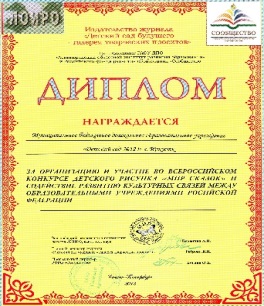 2012 г.Муниципальный уровеньМуниципальный уровеньМуниципальный уровень1Муниципальный конкурс идей в фотоматериалах «Мой здоровый образ жизни» среди муниципальных бюджетных дошкольных образовательных учреждений г. Иркутска в номинации «Здоровый образ жизни в семье»Диплом 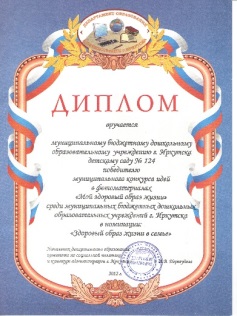 2012г2Городской конкурс проектов и программ «Дошкольное образовательное учреждение – центр здоровьесберегающих технологий «Здравствуй лето»Диплом 2 место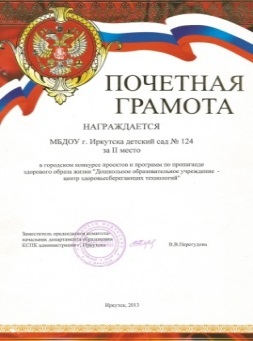 2013г3Городской конкурс плакатов по пропаганде здорового образа жизни «Я, ты, он, она: мы здоровая страна»Диплом участника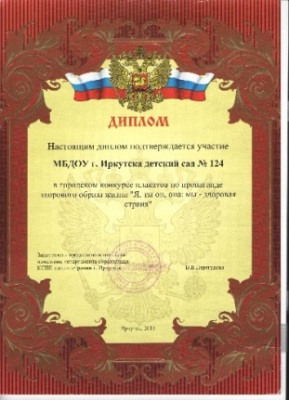 2013г.4Городской конкурс на лучшую книжку – малышку по пропаганде здорового образа жизни «Сказки о здоровье»Диплом участника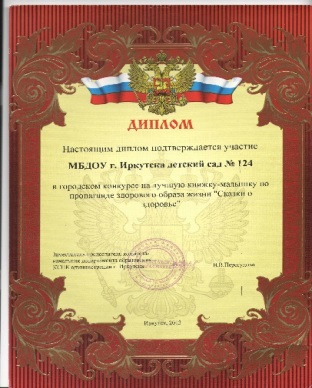 2013г.5Городской спортивный праздник «Нас кольца олимпийские вперёд ведут»Благодарственное письмо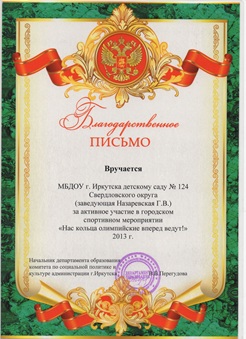 2013г.6Городской спортивный фестиваль для дошкольников «Спортивные надежды Иркутска»Почетная грамота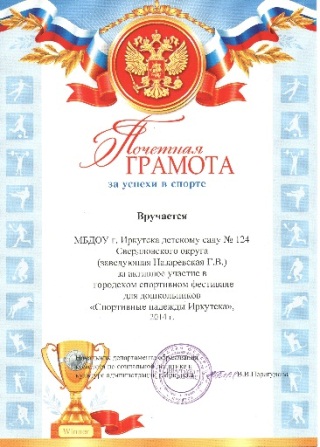 2014г.7VI окружной фестиваль детского творчества «Звёздочки Иркутска - 2015»Диплом лауреата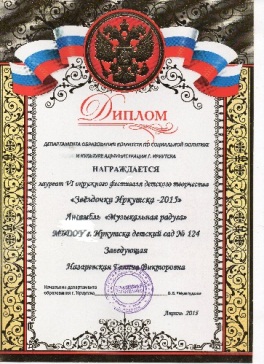 2015г.№ п/пНаименование конкурсаРезультат Дата Международный уровеньМеждународный уровеньМеждународный уровень1III Байкальские Всероссийские с международным участием родительских чтений «Культура семьи - путь к обновлению мира»Сертификат 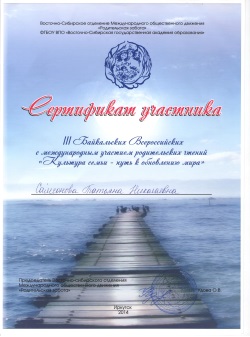 2014г.2Международный творческий порталМеждународная акция «Кормушка для пичужки»Воспитатель Кривенкова Н.П.Воспитатель Боровина Т.АСертификат 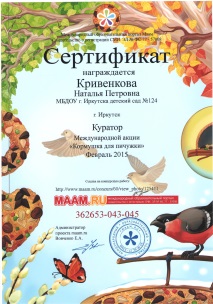 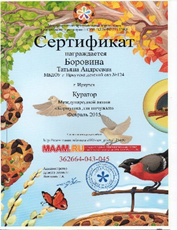 2015г.Федеральный уровеньФедеральный уровеньФедеральный уровень1Всероссийский конкурс «Сценарий праздника» с работой «Веселая матрешка»Орлова Е.ВСертификат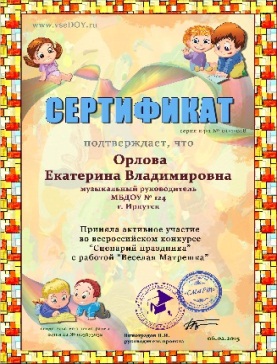 2015г.Муниципальный уровеньМуниципальный уровеньМуниципальный уровень1Конкурс презентаций «Лучшая модель методического сопровождения педагога в условиях введения и реализации ФГОС» в рамках IX городского образовательного форума «Образование Иркутска – 2014»Шелкунова О.ВСертификат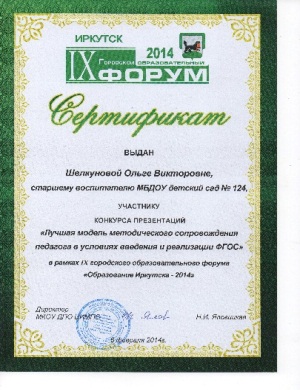 2014г.2Конкурс рисунков «Читающий город нашего завтра»Детская библиотека №23Кривенкова Н.ПГрамота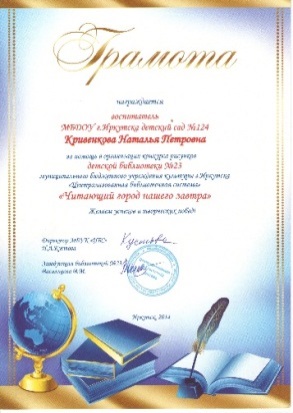 2014г.3Детская библиотека №23Конкурс «Приблизилось рождение духовного младенца»Волкова С.МБлагодарственное письмо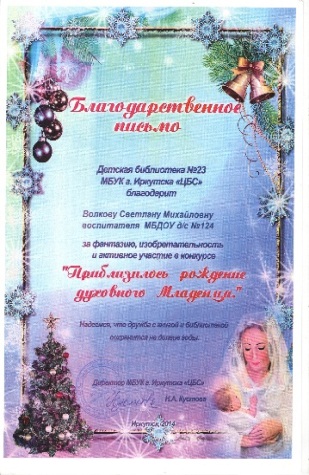 2014г.4Муниципальный конкурс «Лучший мастер-класс 2015» в рамках X городского образовательного форума «Образование Иркутска – 2015»Стольникова Е.ССертификат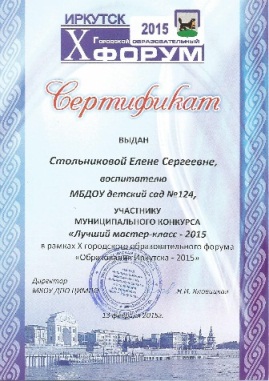 2015г.№ п/пНаименование конкурсаРезультатДатаМеждународный уровеньМеждународный уровеньМеждународный уровень1Международный творческий конкурс «Интербриг» номинация: «Педагогические проекты»заведующий Г.В. Назаревскаяст. воспитатель Н.Я. ФедосоваДиплом III место2015г.Федеральный уровеньФедеральный уровеньФедеральный уровень1Всероссийский Конкурс «Призвание – воспитатель»Белова Н.ГДиплом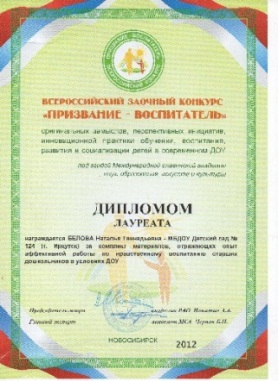 2012г.2V Всероссийский конкурс декоративно-прикладного творчества «Осенний калейдоскоп»Боровина Т.АСоколова П.ПДиплом II степени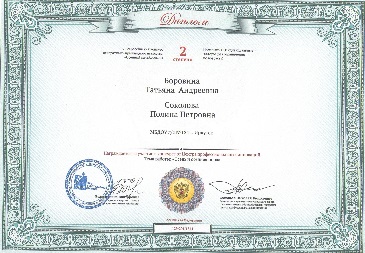 2013г.3VII Всероссийский творческий конкурс «Талантоха» Номинация: «Педагогические проекты»Белова Н.ГБатурина В.ВДиплом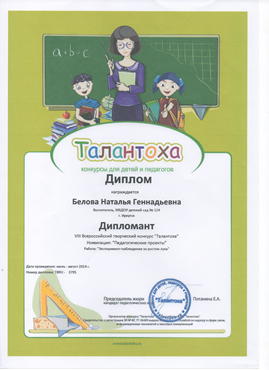 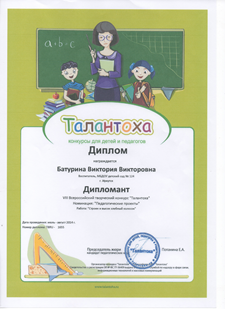 2014г.4Всероссийский конкурс «Патриот России»Инновационных идей и проектов патриотического воспитания детей и молодежиБелова Н.ГДиплом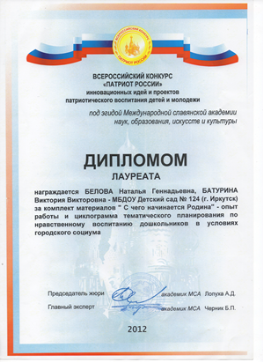 2014г.5Всероссийский конкурс профессионального мастерства «Открытое занятие»Номинация: «Дошкольное образование»Зобнина Н.ВДиплом III степени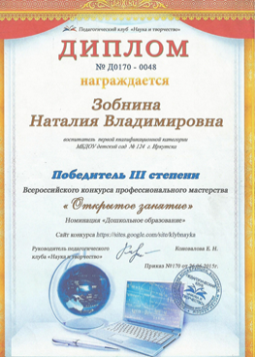 2015г.6Всероссийский творческий конкурс «Рассударики»Номинация: «Оформление помещений, территории, участка.Белова Н.ГБатурина В.ВДиплом 3 место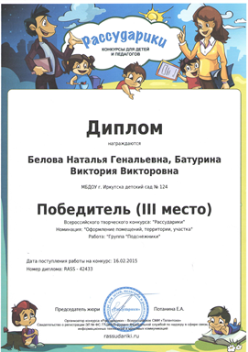 2015г.7Всероссийский творческий конкурс для детей и педагогов «Зимнее вдохновение»Кривенкова Н.П.Диплом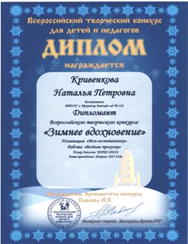 2015г.8Всероссийский творческий конкурс «Международный Женский день»Стольникова Е.СДиплом I степени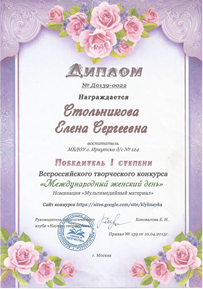 2015г.№ п/пНаименование конкурсаРезультатДатаМеждународный уровеньМеждународный уровеньМеждународный уровень1Международный детский творческий конкурс «Новогодняя сказка»Диплом I место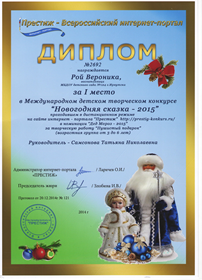 2014г.2Международный детский творческий конкурс для маленьких художников от 3-х до 9-ти лет в номинации «Цветные ладошки»Диплом I место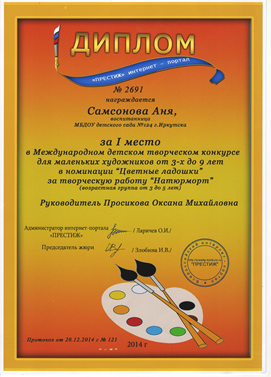 2014г.3Международный детский творческий конкурс «Спортивный калейдоскоп»Диплом I место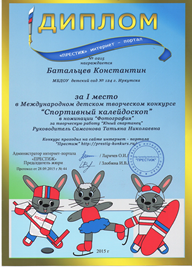 2015г.4Международный детский творческий конкурс«Четыре времени года» в номинации «Зимушка-зима» за творческую работу «в ожидании теплых деньков»Диплом III место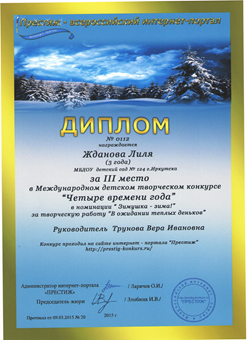 2015г.5Международный детский творческий конкурс«Четыре времени года» в номинации «Ах, лето!»за творческую работу «лето красное будь со мной…»Диплом I место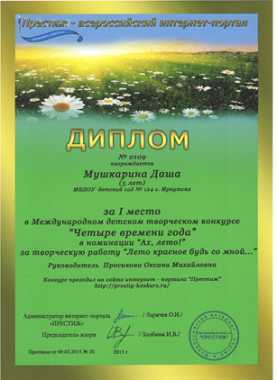 2015г.Федеральный уровеньФедеральный уровеньФедеральный уровень1Всероссийский творческий конкурс «Космические фантазии»Диплом лауреата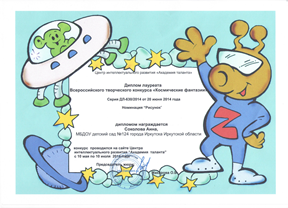 2014г.2Всероссийский детский творческий конкурс «Усатый-полосатый» в номинации «Фотография» за творческую работу «Пушистый охотник»Диплом I место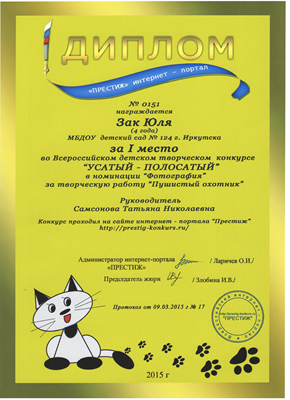 2015г.3Всероссийская детская интеллектуальная викторина для самых маленьких, посвященная году литературы в РоссииДиплом I место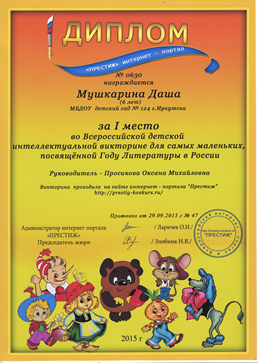 2015г.4Всероссийская детская интеллектуальная викторина для самых маленьких, посвященная году литературы в РоссииДиплом II место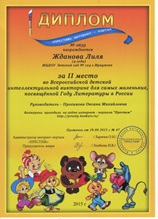 2015г.5Всероссийская детская интеллектуальная викторина для самых маленьких, посвященная году литературы в РоссииДиплом III место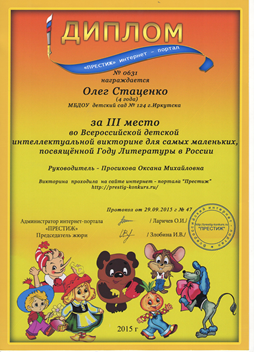 2015г.6Всероссийский детский творческий конкурс «Мастер-класс от юных художников»Диплом III место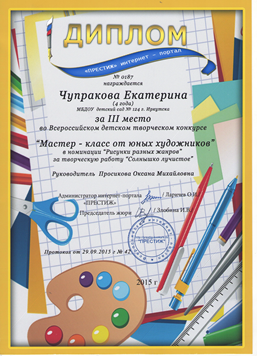 2015г.Региональный уровеньРегиональный уровеньРегиональный уровень1Конкурс рисунка «Они такие хорошие»Диплом I место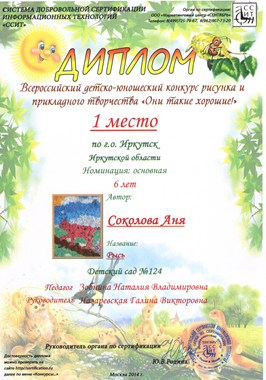 2014г.2Конкурс рисунка «Они такие хорошие»Диплом II место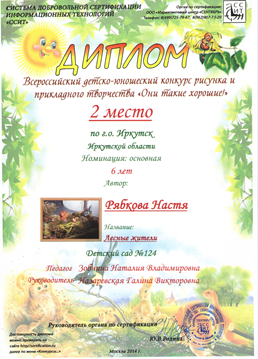 2014г.3Конкурс рисунка «Они такие хорошие»Диплом III место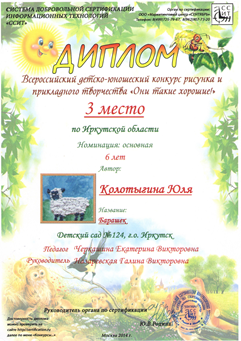 2014г.4Конкурс рисунка и прикладного творчества «Мы в сказках Андерсена»Диплом I место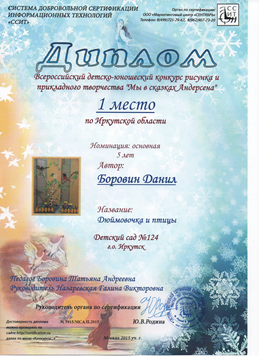 2015г.Муниципальный уровеньМуниципальный уровеньМуниципальный уровень1Конкурс детского рисунка «наши любимые животные»Сертификат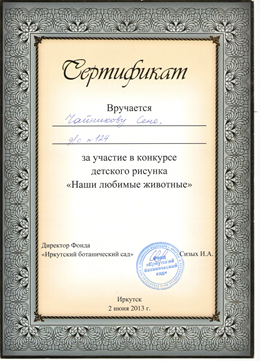 2013г.2Конкурс Иркутского ТЮЗА им. Вампилова «Наш любимый добрый зритель»  Грамота 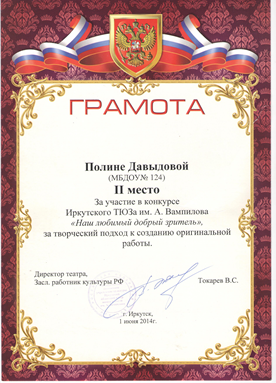 2014г.Показатели Значение показателя Итоги 2013- 2014 уч. года, 25 человекИтоги 2014- 2015 уч. года, 25 человек1. Использование в образовательной деятельности форм и методов работы с детьми соответствующих их возрастным и индивидуальным особенностямНаличие (отсутствие) в планировании и организации образовательной деятельности ориентированной на уровень развития детей-создание условий для овладения культурными средствами деятельности- организацию видов деятельности, способствующих развитию мышления, речи, общения воображения 80%- 20чел.92%- 23чел.2.Построение образовательной деятельности на основе взаимодействия взрослых с детьми, ориентированного на интересы и возможности каждогоНаличие (отсутствие)в планировании и организации образовательной деятельности  интересов и возможностей детей (возможность для общения, возможность, для проявления самостоятельности, возможность свободы и ответственности, возможность сотрудничества 72%- 18чел.84%- 21чел.3.поддержка взрослыми положительного, доброжелательного отношения детей друг к другу и взаимодействие детей друг с другом в разных видах деятельностиНаличие (отсутствие)в планировании и организации образовательной деятельности   правил взаимодействия в разных ситуациях -создание условий для позитивных, доброжелательных отношений между детьми- развитие коммуникативных способностей детей, позволяющих разрешать конфликтные ситуации-развитие умения детей работать в группе сверстников60%- 15чел.72%- 18чел.4. поддержка инициативы и самостоятельности детей в специфических для них видах деятельностиНаличие (отсутствие)в планировании и организации образовательной деятельности   условий для  совместной деятельности, самостоятельного принятия решений, выражение своих чувств, эмоций44%- 11чел.64%- 16чел.5. возможность выбора детьми материалов, видов активности, участников совместной деятельности и общенияНаличие (отсутствие)в планировании и организации образовательной деятельности условий для возможности выбора и планирования собственной деятельности, способности договариваться друг с другом распределять роли68%- 17чел.96%- 24чел.6. уважение взрослых к человеческому достоинству детей, формирование и поддержка положительной самооценкиНаличие (отсутствие) в планировании и организации образовательной деятельности уважительного отношения к ребёнку, его чувств92%- 23чел.100%- 25 чел.7.защита от всех форм физического и психического насилияНаличие (отсутствие)в организации образовательной деятельности благоприятного психологического комфорта всех участников образовательных отношений96%- 24чел.100%-25чел.8. поддержка родителей (законных представителей) в воспитании детей, охране и укреплении их здоровья, вовлечение в образовательную деятельность Наличие (отсутствие) в планировании и организации образовательной деятельностисовместных мероприятий с родителями, совместных проектов деятельности взрослых и детей, просвещения родителей, взаимодействие с родителями по вопросу образования72%- 1896%- 24чел.9.планирование индивидуальной образовательной деятельностиНаличие (отсутствие) планирования индивидуального развития детей на основе оценки индивидуального развития детей с целью поддержки детей и построения индивидуальной образовательной траектории развития64%-16чел84%-21чел.Итого % 72%- 18 чел.88%- 22 чел.Показатели Критерии оценки материально-технических условий реализации ООП ДОО2013- 2014уч.год2014-2015 уч. год1.оснащение первичными средствамипожаротушенияобеспеченность ООП ДОпервичными средствами пожаротушения(15 огнетушителей)100%100%2.оснащение техническими средствами оповещения о пожареобеспеченность ООП ДОтехническими средствами оповещения о пожаре(3 системы)100%100%3.оснащение планами эвакуации на случай возникновения пожараобеспеченность ООП ДОпланами эвакуации на случай возникновения пожара(8 планов)100%100%4.наличие инструкции, прогаммы, инструктажей на случай возникновения пожараобеспеченность ООП ДО100%100%5.моблюдение требований безопасной эксплуатации зданияобеспеченность ООП ДО100%100%6. соблюдение правил противопожарного режимаобеспеченность ООП ДО100%100%Итого100%100%Показатели Критерии оценки материально-технических условий реализации ООП ДОО2013- 2014уч.год2014-2015 уч. год1.Соблюдение требований оснащения мебели, мягкого оборудования ростовой группыобеспеченность ООП ДО100%100%2.Количественное соответствие мебели, оборудования, мягкого инвентаря списочному составуобеспеченность ООП ДО100%100%3.Организация производственного контроля, наличие лабораторных исследованийобеспеченность ООП ДО100%100%4.Соблюдение требований санитарно- эпидемиологического режима.обеспеченность ООП ДО100%100%Итого100%100%Показатели оценки 2014 гФактический объём субсидии на выполнение  МЗ2015 год Фактический объёмсубсидии на выполнение  МЗдинамика  показателя норматив обеспечения реализации ООП ДО27 038 090 рублей19 288 375 рублейУменьшение на 7 749 715 рублейРасходы на оплату  труда работников реализующих программу17  129 988 рублей11 340 200 рублейУменьшение на 5 789 788 рублейРасходы на средства обучения и воспитание 70 000 рублей563 000 рублейУвеличение на 493 000 рублейРасходы связанные с дополнительным профессиональным образованием по профилю их деятельности 46 000 рублей35000 рублейУменьшение на 11000 рублейИные расходы связанные с реализацией и обеспечением реализации ОП ДО 98334 102 рублей7 912  612 рублейУменьшение на 19208 рублейПоказатели Динамика показателя 2013-2014 у.г.2014-2015 у.г. 1.Показатели соответствия психолого- педагогических условий  реализации образовательной программы дошкольного образования1.1.Показатели качества  реализации условий необходимых для социальной ситуации развития детейУвеличение на 16%72%-88%1.2Показатели качества методической деятельностиУвеличение на 37,5%50% 87,5%2.Показатели соответствия кадровых условий реализации ОП ДОУвеличение на 14,1%80,7%94,8%3.1Показатели  материально- технических условий, соответствия средств обучения и воспитания ОП ДО в соотвтесвии с возрастом и индивидуальными особенностями развития детей.Увеличение на 6,5%93,5%100%3.2Показатели  материально- технических условий, в соответствии с правилами пожарной безопасностиДинамика без изменений100%100%4Показатели  материально- технических условий, в соответствии с требованиями Сан. ПинДинамика без изменений100%100%5Показатели  финансовых условий реализации образовательной программы дошкольного образования.Динамика без изменений100%100%Итого % Увеличение на 10,6%85,1%95,7%